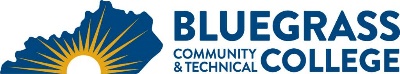 Program Coordinator: Mary Adams	E-mail: maryb.adams@kctcs.edu 		Phone: 859-246-6630Program Website: https://bluegrass.kctcs.edu/education-training/program-finder/cosmetology.aspx Student Name:		Student ID: Students must meet college readiness benchmarks as identified by the Council on Postsecondary Education or remedy the identified skill deficiencies. Graduation Requirements:Advisor Name:	Advisor Signature: _________________________________________First SemesterCreditsTermGradePrereqs/NotesCOS 114 - Cosmetology I14General Education Area 13Total Semester Credit Hours17Second SemesterCreditsTermGradePrereqs/NotesCOS 116 - Cosmetology II14General Education Area 23Total Semester Credit Hours17Third SemesterCreditsTermGradePrereqs/NotesCOS 218 - Cosmetology III14Total Semester Credit Hours14Fourth SemesterCreditsTermGradePrereqs/NotesCOS 222 - Cosmetology Review6Digital Literacy3Total Semester Credit Hours9Total Credential Hours5725% or more of Total Diploma Credit Hours must be earned at BCTCCumulative GPA must be 2.0 or higherSpecial Instructions:Only the program Coordinator is permitted to enroll students in cosmetology classes. Students must fill out the wait list form at:https://bluegrass.kctcs.edu/bctc_legacy/academics/waitlisted_programs.aspx General Education:Area 1: Written Communication, Oral Communications, or Humanities/HeritageArea 2: Social/Behavioral Sciences, Natural Sciences, or Quantitative ReasoningNOTE: Documentation of digital literacy as defined by KCTCS is required prior to graduation.